Philēmon et BaucisIn English briefly describe the relationship between the ancient gods and humans. Does the relationship change according to direction--do the gods treat humans differently than humans treat gods? Explain your answer. In your opinion, how should the gods treat humans and how should humans treat the gods?_______________________________________________________________________________________________________________________________________________________________________________________________________________________________________________________________________________________________________________________________________________________________________________________________________________________________________________________________________Read the story below without using a dictionary or grammar aid. Then to the best of your ability answer the questions which follow.Ōlim Iuppiter et Mercurius palūdem vīsērunt. Prīmum sē in fōrmam mortālium mūtāvērunt. Fessī volēbant in domō dormīre. In palūde multī hominēs habitābant sed omnēs domūs clausae erant. Tandem, invēnērunt ūnam domum apertam. Domus erat simplex, parva et sordida. Dominus domūs Philēmon et Baucis domina fuit. Baucis: "Intrātē!"Philēmon et Baucis nōn habent magnam pecūniam. Hospitēs suōs autem optimē cūrant. Cēnam bonam parant. Baucis hospitibus tōtum vīnum dat. Tum, Baucis videt pōcula iterum plēna vīnī esse. Philēmon et Baucis timent. Ōrant veniam cēnae parvae. Philēmon vult cibum meliōrem dare hospitibus. Iuppiter dīcit, “Nōlī avem interficere. Dī sumus. Hominēs malī in palūde ob inhospitālitātem morientur, sed vōs, ob hospitālitātem vestram, nōn moriēminī. Venīte nōbīscum ad montem.” Philēmon et Baucis cum Iove et Mercuriō montem ascendunt.Dē monte, Baucis et Philēmon ad palūdem spectant. Domūs hominum malōrum absunt. Manet tantum domus Philēmonis et Baucidis. Mīrābile dictū! Vident domum suam in templum mūtārī. Est templum splendidum! Tum Iuppiter eōs rogat, “Philēmon et Baucis, nunc quid vultis?” Philēmon respondet, “In hōc templō volumus sacerdōtēs esse. Et volumus ūnā morī.” Iuppiter: “Ita erit.”Multōs annōs Philēmon et Baucis templum cūrant. Tandem Baucis et Philēmon, ūnā, in arborēs mūtantur. Dum mūtantur dīcunt “Valē, ō coniūnx”.Key Words - Find these words in Latin from the text.1. shape _______________________				5. wine _______________________2. simple _______________________				6. will die _______________________3. swamp _______________________				7. climbed _______________________4. trees	_______________________				8. changed _______________________Main Idea - Based on what you have read, which would you say is the main idea of the story?Philemon and Baucis are evil gods who kill peopleJupiter and Mercury like humans who keep to themselvesPhilemon and Baucis are good people who respect the godsJupiter and Mercury are bad goods for killing Philemon and BaucisWhat in the passage caused you to select your response? Answer in English. 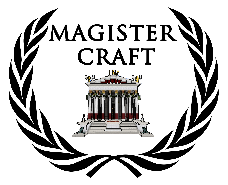 __________________________________________________________________________________________________________________________________________________________________________Guessing meaning from context. According to the passage, what do the following boldfaced words mean in English?1.  sē in fōrmam mortālium mūtāvērunt			3. In hōc templō volumus sacerdōtēs esse2.  pōcula iterum plēna vīnī esse				4. domum suam in templum mūtārīHead over to http://www.legonium.com/baucis-et-philemon and reread the story which has been beautifully illustrated by Legonium. Use the images to help you understand by seeing how they match up with the words / phrases.Based on what you saw while reading, make changes to your answers in section II.If there are any words which you still do not know the meaning of, feel free to go and look them up now. Here are some websites to use: http://archives.nd.edu/words.html or https://www.latinitium.com/latin-dictionaries. In the space below, write down the Latin words you didn’t know and their English equivalents. Writing these words down is good practice and will help you remember them later!Vocabula Nova________________________________________________________________________________________________________________________________________________________________________________________________________________________________________________________________________________________________________________________________________________________________________________________________________________________________________________________________________________________________________________________________________________________________________________________________________________________________________________________________________________________________________________________________________________________Head over to https://www.youtube.com/watch?v=3IY4F9Rng2M and watch this video made by Magister Craft. **Depending on your goals, you may want to watch the video without subtitles, with Latin subtitles or with English subtitles. For instance, if you are working on listening comprehension, turn on the English subtitles and watch the video until you know the story really well. Then watch it with Latin subtitles until you are able to read the Latin and understand it as the video plays. Finally watch the video without any subtitles. If you forget a word, pause the video and turn on the subtitles for a second and then turn them back off. Repeat this process until you can watch the video without subtitles and understand everything that is being said!If your goal is spoken Latin, consider doing the following. After completing step VI, draw out a rough sketch of what happened. Artistic ability is of no importance here. We are just trying to get some basic stick figures drawn to which we will attach language. *If you are truly opposed to drawing or for some reason unable to, then you can take screenshots of the Legonium website or the Magister Craft video. Continue this until you have the basic outline of the story depicted in front of you. Now, you will want to label everything and everyone with Latin words or phrases, but no sentences. With everything labeled, you will retell the story in Latin using the images and the words / phrases to guide you. Each image / word / phrase acts as a steppingstone between thoughts. As you practice this, slowly remove the help. This means avoid looking at phrases / words / images as you memorize them. Repeat this until you are able to tell the whole story without looking at anything you have drawn. If you have someone nearby or online, try telling them the story tantum Latine! 